АДМИНИСТРАЦИЯ РЕПЬЕВСКОГО СЕЛЬСКОГО ПОСЕЛЕНИЯ РЕПЬЕВСКОГО МУНИЦИПАЛЬНОГО РАЙОНА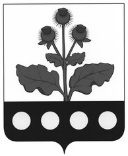 ВОРОНЕЖСКОЙ ОБЛАСТИПОСТАНОВЛЕНИЕ«30» июня 2021 г. №49.с. РепьевкаВ соответствии с п. 5 ч. 1 ст. 14 Федерального закона от 06.10.2003 г. №131-ФЗ «Об общих принципах организации местного самоуправления в Российской Федерации», ст. 13 Федерального  закона  от 08.11.2007 г. №257- ФЗ «Об автомобильных дорогах и о дорожной деятельности РФ и о внесении изменений в отдельные законодательные акты РФ», руководствуясь Правилами присвоения автомобильным дорогам идентификационных  номеров, утвержденными Приказом Минтранса России от 7 февраля 2007 г. №16 и в целях приведения правовых актов в соответствие действующему законодательству, администрация Репьевского сельского поселения Репьевского муниципального района Воронежской области постановляет:в постановление администрации Репьевского сельского поселения №178 от 09.12.2013 г. «Об утверждении перечня автомобильных дорог общего пользования местного значения на территории Репьевского сельского поселения» внести следующие изменения1. Перечень автомобильных дорог общего пользования местного значения на территории Репьевского сельского поселения Репьевского муниципального района Воронежской области изложить в новой редакции согласно приложению.2. Согласовать перечень автомобильных дорог общего пользования местного значения на территории Репьевского сельского поселения Репьевского муниципального района Воронежской области с Департаментом дорожной деятельности Воронежской области.3. Настоящее постановление подлежит обнародованию.4. Контроль за выполнением настоящего постановления оставляю за собой.ПРИЛОЖЕНИЕк постановлению администрации Репьевского сельского поселения Репьевского муниципального района Воронежской области от 30.06.2021 г. № 49ПРИЛОЖЕНИЕк постановлению администрации Репьевского сельского поселения Репьевского муниципального района Воронежской области от 09.12.2013 г. № 178ПЕРЕЧЕНЬавтомобильных дорог общего пользования местного значенияРепьевского сельского поселенияРепьевского муниципального района Воронежской областиО внесении изменений в постановление №178 от 09.12.2013 г. «Об утверждении перечня автомобильных дорог общего пользования местного значения на территории Репьевского сельского поселения»Глава сельского поселенияГ.В. СидельниковИдентификационныйномер автомобильной дорогиНаименованиеавтомобильной  дорогиПротяженностьВид  покрытиясело Репьевкасело Репьевкасело Репьевкасело Репьевка20 245 832 ОП МП 01пер. Буденного142 мАсфальтобетонное20 245 832 ОП МП 01пер. Буденного87 мГрунтовая дорога местного значения20 245 832 ОП МП 02пер. Волвенкина101 мГрунтовая дорога местного значения20 245 832 ОП МП 03пер. Вольный233 мГрунтовая дорога местного значения20 245 832 ОП МП 04пер. Воронежский370 масфальтобетонное20 245 832 ОП МП 05пер. Западный125 мГрунтовая дорога местного значения20 245 832 ОП МП 06пер. Ленина265 мАсфальтобетонное20 245 832 ОП МП 07пер. Лесной135 мАсфальтобетонное 20 245 832 ОП МП 08пер. Мамкина234 мАсфальтобетонное 20 245 832 ОП МП 09пер. Механический130 мГрунтовая дорога местного значения20 245 832 ОП МП 10пер. Мирный200 мПокрытие переходного типа20 245 832 ОП МП 11пер. Молодежный218 мАсфальтобетонное 20 245 832 ОП МП 12пер. Новый194 мАсфальтобетонное20 245 832 ОП МП 13пер. Октябрьский216 мАсфальтобетонное20 245 832 ОП МП 14пер. Парковый171 мАсфальтобетонное20 245 832 ОП МП 15пер. Солнечный290 мАсфальтобетонное20 245 832 ОП МП 15пер. Солнечный150 мГрунтовая дорога местного значения20 245 832 ОП МП 16пер. Сосновый215 мАсфальтобетонное20 245 832 ОП МП 17пер. Спортивный435 мГрунтовая дорога местного значения20 245 832 ОП МП 17пер. Спортивный56 мАсфальтобетонное20 245 832 ОП МП 18пер. Строительный215 мАсфальтобетонное20 245 832 ОП МП 19пер. Токарского350 мАсфальтобетонное20 245 832 ОП МП 20пер. Торговый725 мАсфальтобетонное20 245 832 ОП МП 21ул. 30 лет Победы379 мАсфальтобетонное20 245 832 ОП МП 22ул. 55 лет Победы490 мПокрытие переходного типа20 245 832 ОП МП 23ул. Базарная220 мАсфальтобетонное20 245 832 ОП МП 24ул. Буденного176 м Грунтовая дорога местного значения20 245 832 ОП МП 24ул. Буденного170 мАсфальтобетонное20 245 832 ОП МП 25ул. Волвенкина1170 мАсфальтобетонное20 245 832 ОП МП 26ул. Воронежская940 мАсфальтобетонное20 245 832 ОП МП 27ул. Восточная3315 мАсфальтобетонное20 245 832 ОП МП 28ул. Заречная1790 мАсфальтобетонное20 245 832 ОП МП 29ул. Комсомольская279 мАсфальтобетонное20 245 832 ОП МП 30ул. Ленина787 мАсфальтобетонное20 245 832 ОП МП 31ул. Лесная850 мАсфальтобетонное20 245 832 ОП МП 32ул. Мамкина1250 мАсфальтобетонное20 245 832 ОП МП 33ул. Механическая787 мАсфальтобетонное20 245 832 ОП МП 34ул. Мира1041 мАсфальтобетонное20 245 832 ОП МП 35ул. Молодежная919 мАсфальтобетонное20 245 832 ОП МП 36ул. Набережная430 мАсфальтобетонное20 245 832 ОП МП 37ул. Народная274 мАсфальтобетонное20 245 832 ОП МП 38ул. Новая192 мАсфальтобетонное20 245 832 ОП МП 39ул. Октябрьская975 мАсфальтобетонное20 245 832 ОП МП 40ул. Пески310 мАсфальтобетонное20 245 832 ОП МП 40ул. Пески215 мГрунтовая дорога местного значения20 245 832 ОП МП 41ул. Полевая430 мАсфальтобетонное20 245 832 ОП МП 42ул. Потудань340 мАсфальтобетонное20 245 832 ОП МП 43ул. Привольная780 мАсфальтобетонное20 245 832 ОП МП 44ул. Пролетарская290 мАсфальтобетонное20 245 832 ОП МП 45ул. Садовая780 мАсфальтобетонное20 245 832 ОП МП 46ул. Северная780 мАсфальтобетонное20 245 832 ОП МП 47ул. Скорицкая654 мАсфальтобетонное20 245 832 ОП МП 48ул. Скорикова275 мАсфальтобетонное20 245 832 ОП МП 49ул. Советская3162 мАсфальтобетонное20 245 832 ОП МП 50ул. Солнечная455 мАсфальтобетонное20 245 832 ОП МП 51ул. Сосновая60 мАсфальтобетонное20 245 832 ОП МП 51ул. Сосновая690 мГрунтовая дорога местного значения20 245 832 ОП МП 52ул. Спортивная1080 м Асфальтобетонное20 245 832 ОП МП 53ул. Тенистая690 мГрунтовая дорога местного значения20 245 832 ОП МП 54ул. Токарского1575 мАсфальтобетонное20 245 832 ОП МП 55ул. Торговая958 мАсфальтобетонное20 245 832 ОП МП 55ул. Торговая102 мГрунтовая дорога местного значения20 245 832 ОП МП 56ул. Транспортная 420 мАсфальтобетонное20 245 832 ОП МП 57ул. Чапаева218 мАсфальтобетонное20 245 832 ОП МП 58ул. Школьная365 мАсфальтобетонное20 245 832 ОП МП 60ул. Дорожная350 мГрунтовая дорога местного значения20 245 832 ОП МП 61пл. Победы432 мАсфальтобетонное20 245 832 ОП МП 62проезд с автомобильной дороги ул.Воронежская до ул.30 лет Победы78 мАсфальтобетонное20 245 832 ОП МП 63проезд с автомобильной дороги по ул.Токарского на ул.Волвенкина93 мАсфальтобетонное20 245 832 ОП МП 64проезд с автомобильной дороги ул.Октябрьская до ул.Пролетарская77 мАсфальтобетонное20 245 832 ОП МП 65проезд с ул.Спортивная до ул.30 лет Победы157 мАсфальтобетонноеИтого по с.Репьевка37507 мв т.ч. грунтовых дорог3896 мс твердым покрытием32921 мс переходным покрытием690 мхутор Дракинохутор Дракинохутор Дракинохутор Дракино20 245 832 ОП МП 59ул. А.Калиниченко2817 мГрунтовая дорога местного значенияИтого по х.Дракино2817 мв т.ч. грунтовых дорог2817 мс твердым покрытием0с переходным покрытием0хутор Верхняя Мельницахутор Верхняя Мельницахутор Верхняя Мельницахутор Верхняя Мельница20 245 832 ОП МП 64дорога хутор Верхняя Мельница800 мГрунтовая дорога местного значенияИтого по х.Верхняя Мельница800 мв т.ч. грунтовых дорог800 мс твердым покрытием0с переходным покрытием0И т.д. по всем населенным пунктам, в.ч. где отсутствуют жителиИтого по поселению 41 124 мв т.ч. грунтовых дорог7 513 мс твердым покрытием32 921 мс переходным покрытием690 м